SERVICE SCHEDULE for January 9, 2021Announcements for the Week   	Buck Phillips	Morning Service			Evening ServicePrayer- Buck Phillips			Prayer- Buck Phillips	Song Leader- Roger German		Song Leader- Connor LaChappelle-- Comments – Cliff Davis		Comments – Andy Fuller-- Assisting – Ron Bailey		Communion – Phillip Dorn Wofford-- Assisting – Mark Tally-- Assisting – Phillip Dorn-- Assisting – Eli Hickey-- Scripture – Cooper Newman 		Scripture – Curran LaChappelleClosing Prayer- Brandon Esque	Closing Prayer- Ron BaileyWednesday Night – January 12, 2021First Prayer– Phillip DornSong Leader – Ben WoffordInvitation – Curran LaChappelleClosing Prayer – Dan WoodwardJanuary 23 Evening Service – Jason LaChappelleJanuary 30 Evening Song & Prayer ServiceUpcoming AssignmentsGood Thoughts – It's never too early to accept Christ, but at any moment it could be too late. Join the TNT Club--Today Not Tomorrow. Live as though every day were your last--and someday you will be right. Putting off tough jobs just makes them harder.May our “yes” mean yes and our “no” mean no, without explaining the definition of yes or no.Singing Class – If all goes well, the singing class will resume NEXT Sunday at 4:30PMSchedule of ServicesSunday:  a.m. & 5 p.m. Wednesday: 7:00 p.m.This bulletin is published weekly. Edited by Bill McIlvain.Send any articles for the bulletin to Preacher@covingtonchurchofchrist.comVisit us on the web: www.covingtonchurchofchrist.com9441 Bypass,  --- [770] 787-1119Elders:  Jason LaChappelle, Bill McIlvainDeacons: Cliff Davis, Darryl Griffing, Buck PhillipsJanuary 9, 2021The Priests1. What priest was responsible for taking the first census of Israel?2. What tribe of Israel did all the priests spring from?3. What N.T. epistle tells Christians that they are all priests?4. What priest examined Jesus before the council?Stay Out Of My DirtBy Al DiestelkampA lingering memory from my childhood is my mother's voice, warning me as she swept the floor, "Stay out of my dirt!" As I think back on it, I am somewhat amused and intrigued by how possessive my mother was about a small pile of dirt. After all, I know that much of what she called "her" dirt was actually my doing. It seems that once she put forth the effort to gather "my" dirt into one spot where it could be whisked into a dust pan for permanent disposal, that it qualified as "her" dirt. Perhaps that illustrates how our Lord feels about our sins that He sweeps away by His blood. Indeed, He took on the sins of many as if they were "His" (Isaiah 53:12; Hebrews 9:28; 1 Peter 2:24). A mother knows that she'll have to sweep up future messes, but this dirt is now "hers," and she expects her children to stay away from it. I realize it isn't a perfect analogy, but the Lord also knows that we'll sin again, but he expects us to stay out of "His" dirt so that He can clean up our mess.It's called repentance.  What Is Hell Like?By Ron BoatwrightPeople very seldom consider what it will be like to be lost in Hell.  Jesus taught more on Hell than He did on any other subject.  Hell is something Satan would like for us to forget about.  Satan would like for us to reason Hell out of existence.  Death is not the supreme tragedy because there is life after death.  Everyone will continue to live either in Heaven or Hell after this life is over.  But to stand before the Lord in judgment and to hear Him say, "Depart from Me, you cursed, into everlasting fire prepared for the Devil and his angels" (Matthew 25:41) will be the supreme tragedy.  The tragedy of tragedies is a person lost in Hell.Hell is a terrible place.  There is no way to describe how dreadful it is.  It is beyond our comprehension.  There is no way our human minds can ever begin to imagine how horrible Hell will be.  We read in Revelation 20:10,15 that those who are lost in Hell will be "Cast into the lake of fire and brimstone…and they will be tormented day and night forever and ever."  Also we read, "And the smoke of their torment ascends up forever and ever and they shall have no rest day or night" (Revelation 14:11).  Have you ever burned the tip of your finger?  Remember the excruciating pain.  Try to imagine what it would be like to be burning over every square inch of your body.  Try to imagine you are also burning all on the inside and even your soul is eternally on fire, always burning, but never consumed.  You are screaming and pleading for just one drop of water on the tip of your tongue.  This goes on forever and ever.  In Hell there will be no relief.  Hell is a place where there is no hope.  Hell is a hopeless and a helpless place.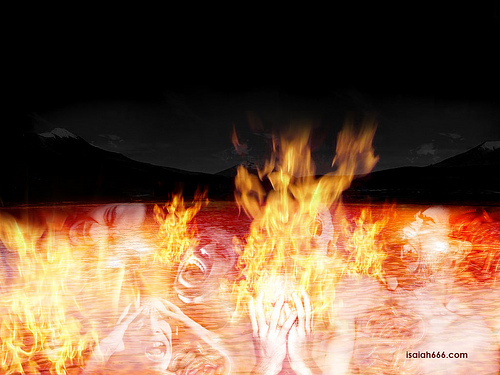 Hell is permanent.  It would be bearable if you knew that in a billion years it would end.  But after one has been in Hell a billion years, Hell will have just begun.  There is no way out of the place.  There is no appeal to a higher court.  It will never end.  Hell is eternal and everlasting.  Our Lord says in Matthew 25:46, "And these shall go away into everlasting punishment, but the righteous into eternal life".  Everlasting punishment will last as long as eternal life in Heaven.  Hell is ugly and horrible.  Heaven is wonderful and beautiful.  What Heaven is on one hand -- Hell is the direct opposite. Everyone in Hell will be constantly screaming and begging for mercy, but there will be none.  Jesus says those who are lost "will be cast out into outer darkness: there will be weeping and gnashing of teeth" (Matthew 8:12).  With all of the weeping, screaming, wailing, and gnashing of teeth, there will be no hope that the continued pain and suffering will ever end.  In Mark 9:47-48 Jesus says the lost will be, "Cast into Hell fire, where their worm does not die, and the fire is not quenched".  The fires of Hell will never go out.Now is the time to be concerned not when one gets into Hell.  People in Hell will learn too late that God really means what He said.  If one goes to Hell, he will only have himself to blame.  Let’s make sure we go to Heaven.Just 5 Minutes:Five minutes is all it takes to make a positive or a negative impression on guests to our worship services and Bible classes. Those first impressions often determine whether our guests will return. Because those first five minutes are so important, we should do everything we can to make sure our guests are sought out, greeted and made to feel welcome. ALL of our members are asked to take one simple step to help make sure our guests feel welcome. For the first five minutes after each worship service or Bible class is dismissed, why not look for guests to greet? Introduce yourself and welcome them back. This is probably the most important thing we can do to be seen as a friendly and warm congregation. We can talk amongst ourselves after the visitors have left. After all most of the members stay around for half an hour or so after the service or class is over. Will you invest five minutes in eternity?Answers from page 11. Eleazar [Numbers 26:1-2]2. Levi [Exodus 4:14]3. First Peter [1 Peter 2:9]4. Caiphas [Matthew 26:62] JanuaryCommunionCleaning9GoddardPlease Be Considerate16TallyClean the area around your seat